El Santo del día: Es el doctor místico por excelencia. Nació en 1542, en Fontiveros, provincia de Ávila (España). A los 21 años ingresó en la Orden Carmelita y con Santa Teresa de Jesús, fue el gran reformador de esa Orden, empresa en la que sufrió muchas contrariedades y persecuciones. Pocos como él conocieron y vivieron la vida de los santos y nadie penetró más hondo en los arcanos de la vida interior. Su "Subida al Monte Carmelo", "La noche oscura del alma" y "El cántico espiritual" son joyas maravillosas de la mística y a la vez ricos tesoros de la literatura clásica castellana. Murió en Úbeda en 1591. Pío XI lo declaró doctor de la Iglesia Universal. La Tesis  doctoral de Karol Wojtyla: “La Fe en San Juan de la Cruz”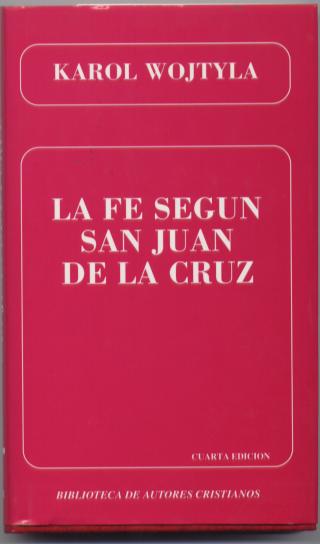 El Papa Francisco autorizó un nuevo beato centroamericano:  - las virtudes heroicas del Siervo de Dios Ernesto Guglielmo Cofiño Ubico, Fiel Laico y Padre de Familia; nacido el 5 de junio de 1899 en Ciudad de Guatemala (Guatemala) y fallecido allí el 17 de octubre de 1991Scheinig: Beato Pironio, un hombre y profeta de esperanzaA pocos días de la eucaristía con rito de beatificación de uno de los artífices de las Jornadas Mundiales de la Juventud, el arzobispo de Mercedes-Luján explica los preparativos para este gran acontecimiento y resalta la vigencia del legado de Pironio.Sebastián Sansón Ferrari – Ciudad del Vaticano – 14/12/2023El Cardenal Eduardo Francisco Pironio, beato desde el sábado 16 de diciembre, amaba a la Virgen de Luján. “Nos preparamos con esa alegría serena que da la certeza de que uno de los hijos de esta Iglesia vive en el Señor, activamente en sus bienaventuranzas y se convierte en nuestro intercesor”. Así lo expresa Monseñor Jorge Eduardo Scheinig, arzobispo de Mercedes-Luján, jurisdicción eclesiástica en la que se efectuará la ceremonia de beatificación del Venerable Pironio, más precisamente en la Basílica y Santuario Nacional a las 11 de la mañana.La presidirá el delegado del Papa Francisco, Cardenal Fernando Vérgez Alzaga, Presidente de la Gobernación del Estado de la Ciudad del Vaticano, quien por 23 años se desempeñó como secretario del futuro beato. Será transmitida en directo a través del canal de YouTube del Santuario de Luján y de otras plataformas. Se prevé la participación del Nuncio Apostólico, Monseñor Miroslaw Adamczyk y de numerosos obispos y sacerdotes.El Prelado insiste en la alegría serena que da la santidad y la comunión de los santos que sigue reafirmando la fraternidad. Scheinig enfatiza que este concepto es muy querido por el Papa Francisco, de manera que también se disponen a vivir “con ese espíritu tan de Pironio”, de la comunión y la esperanza.El obispo reconoce que atravesamos un contexto muy particular en el mundo, en América Latina y en la Argentina, de profundos cambios culturales, sociales, económicos, políticos, con múltiples desafíos. En este poliedro, reivindica el legado de una figura santa como esta, de honda identidad cristiana, eclesial, mariana, “un hombre que uno podría decir profeta en el sentido de que supo vibrar con el corazón de Dios, que pudo estar en Él y manifestarle al mundo de su época”.“El sentir de Dios: eso es un profeta, alguien que puede vivir en la pasión de Dios y contagiarla. Su palabra, su testimonio, su vida tienen actualidad. Lo que estamos viviendo no comienza hoy, lleva ya unos cuantos años. Ha sido un testigo de este tiempo”.De acuerdo con el arzobispo, Pironio supo transmitir la esencia del Evangelio, el amor de Dios, su misericordia y la presencia de la Santísima Virgen María, de la certeza de la esperanza cristiana que no defrauda, activamente a tiempo y destiempo en toda circunstancia. “El cardenal fue un hombre, un profeta de esperanza”, añade.Amigo del Concilio Vaticano II y de Pablo VI, Pironio fue capaz de promover una recepción profunda del Concilio para América Latina. “Ha sido un Kairós, un acontecimiento del Espíritu”, reflexiona el Pastor.Para el líder eclesiástico, se trató de un sueño de Dios y no una ocurrencia de los obispos de la época. “Fue como aquel Pentecostés, el Concilio tuvo una magnitud enorme que ha marcado y sigue marcando la Iglesia. El Papa Francisco está llevando adelante con mucha fuerza el deseo del Concilio”, explica.Mucho más que la ceremonia de beatificaciónPara prolongar el gozo por este evento tan esperado, los organizadores programaron diferentes propuestas para los peregrinos: el viernes 15 a las 20 se desarrollará una oración en el interior del santuario de Luján y desde las 23 hasta las 5 de la mañana, la Pastoral Juvenil propone una vigilia joven en la Plaza General Belgrano.Por otra parte, un día después de la beatificación, el domingo 17, el Pueblo de Dios está invitado a participar en una misa de acción de gracias por el nuevo beato en el interior de la Basílica dedicada a la Patrona de la Argentina.Asimismo, el Instituto Pironio y la Acción Católica Argentina presentaron una página web y redes sociales para profundizar sobre la vida de Pironio, su pensamiento, así como para conocer testimonios relativos a su trayectoria.BOLETIN OMNES-DIGITAL, Madrid  – ENTREVISTA – 14/12/2023Fray Manuel, desde Jerusalén: “Conmueve ver a cristianos convencidos de que la paz es posible”Fray Manuel vive en Jerusalén, en un barrio de "una zona árabe más bien radical". Sin embargo, afirma que el tiempo de guerra "impela, con gran fuerza, a vivir algo que solo es propio del cristianismo: la cultura del perdón".Loreto RiosFray Manuel pertenece a la Custodia de Tierra Santa, la orden, fundada por san Francisco de Asís, a la que la Santa Sede encomendó guardar los lugares que fueron testigos de la Encarnación de Cristo. Actualmente, fray Manuel se encuentra en el santuario de Betfagé, situado en el Monte de los Olivos. Desde este punto, Jesús comenzó su camino a Jerusalén antes de la Pasión, montado en un borrico y rodeado de una multitud con palmas que le aclamaba.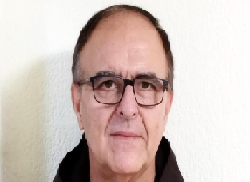 Este fraile, que ha residido también en Nazaret y Beit Sahour (el campo de los pastores a los que se les apareció el ángel, junto a Belén), afirma que, aunque la guerra los ha “zarandeado con una fuerza inusitada”, ven a Dios presente en medio de todas las personas de diferentes confesiones que se congregan para rezar por la paz.¿Cómo fue su proceso de vocación? ¿En qué lugar se encuentra ahora y cuál es su labor? --- Hace muchos años, después de terminar mis estudios de Filología Hispánica, pude ponerle nombre a un proceso interior que no sabía muy bien en qué consistía y cómo se desarrollaba. Tras dos años comprendí que era posible seguir a Jesús en la senda de la vida consagrada, en el camino franciscano, pues san Francisco jugó un papel esencial en todo el proceso. Presté distintos servicios en la antigua Provincia Bética OFM y después de haber vivido experiencias fuertes interiores con grupos de peregrinos en Tierra Santa, Dios hizo surgir el deseo de venir a la tierra en donde comenzó y culminó nuestra salvación.Una vez que se realizó la unión de siete provincias franciscanas en la Provincia de la Inmaculada Concepción de España, me concedieron la obediencia para servir a la Custodia. He vivido en Nazaret, Beit Sahour y actualmente me encuentro en Jerusalén, en el Monte de los Olivos, en el Santuario de las Palmas, en Betfagé, que trae a la memoria el lugar desde el que Jesús parte, montado en un borrico, con sus discípulos y grupo hacia Jerusalén para vivir su pasión, muerte y resurrección.¿En qué consiste la misión de la Custodia? ---- En su ministerio pastoral, la Custodia de Tierra Santa abarca diversos campos de acción:-Santuarios y atención a los peregrinos: los franciscanos están presentes en 50 santuarios, lugares que recuerdan hechos de la salvación de nuestro Señor o referidos a los apóstoles o la Sagrada escritura; además, las piedras de los santuarios y su permanencia a lo largo de los siglos, garantizan la verdad histórica de lo que se recuerda y celebra. Los frailes acogen a multitud de peregrinos procedentes de todo el mundo, acompañando a los grupos como asistentes espirituales, proporcionando todo lo necesario para las celebraciones, escuchando, compartiendo y ofreciendo un testimonio sobre el lugar que favorece la fortaleza de la fe o su afianzamiento. Además, la Custodia ofrece a los peregrinos lugares donde permanecer durante días, llamados “Casa Nova”: hoteles o albergues donde se trabaja desde otra perspectiva.-Parroquias: el ministerio parroquial de la Custodia se despliega en 29 parroquias, siendo las más destacadas o conocidas las de Jerusalén, Belén, Yaffo (Jaffa) y Nazaret; contando con templos en Siria y Líbano. Las parroquias árabes son una de las actividades más importantes de la Custodia; nacieron para la atención pastoral a los cristianos de rito latino, minoría en Oriente, y con las actividades propias de las parroquias, las piedras vivas (los cristianos locales) que han mantenido la fe a lo largo de los siglos, y se sienten fortalecidos y acompañados en el diario peregrinar.-Actividad docente, artística e intelectual: la educación y la cultura son otras de las actividades importantes de la Custodia, que cuenta con 15 colegios llamados “Terra Sancta College” y en torno a 10.000 alumnos, en centros de Israel, Palestina, Jordania, Líbano y Chipre. En las escuelas se busca la convivencia entre musulmanes y cristianos, el diálogo real y la aceptación mutua desde pequeños.Esta tarea es una de las que más contribuyen en la búsqueda del camino de la paz, ya que, siguiendo a san Francisco, en los colegios de la Custodia se pone paz donde hay odio y se buscan caminos donde dejar las huellas en concordia. La tarea docente requiere un gran esfuerzo, porque las posibilidades económicas de los cristianos son escasas y la Custodia acoge gratuitamente a estos alumnos, incluso en los cursos que siguen a la enseñanza obligatoria. A los jóvenes cualificados la Custodia les da una beca para que continúen en la universidad.Además, la Custodia tiene el “Studium Biblicum Franciscanum”, en Jerusalén, que vendría a ser la universidad franciscana, el “Centro Muski de Estudios orientales cristianos” en El Cairo y el Instituto “Magnificat”de Jerusalén, que es un conservatorio, abierto a cristianos, judíos y musulmanes; muchas veces, la música consigue unir a personas de diferentes credos y condición y el conservatorio desarrolla un impagable trabajo en este campo. Del mismo modo, la Custodia cuenta con el “Christian information center”, que ofrece a todo el mundo, a través de los medios de comunicación, las retransmisiones de los actos principales, las noticias y todo lo concerniente a la vida cristiana en Tierra Santa.-El ministerio de la caridad, la labor social: para apoyar a los cristianos locales y demás gentes que se acercan bien a Cáritas o a centros propios como residencias para ancianos, o la atención a niños, adolescentes y jóvenes de familias desestructuradas, como es el caso de la “Casa del fanciullo” en Belén. La Custodia también construye casas para los cristianos: el ejemplo más significativo es en el barrio San Francisco en Betfagé; además, ofrece vivienda con casas, propiedad de la Custodia, a cambio de un simbólico alquiler, realidad que disfrutan 350 familias.-Atención pastoral a los migrantes: otra realidad que se encuentra en el ámbito territorial de la Custodia es atender a los católicos provenientes de Filipinas, Hispanoamérica, Europa del Este y África que vienen, particularmente mujeres, a Israel por motivos de trabajo. Especialmente la Parroquia de San Antonio de Yaffo (Jaffa) atiende a una gran comunidad de filipinos, no solo con la celebración litúrgica, sino ofreciendo locales para encuentros y actividades.Con todas estas actividades, la Custodia realiza una labor callada y cotidiana en la búsqueda de la convivencia y la paz.¿Cómo es vivir la fe en la Tierra de Jesús? --- Vivir la fe en los lugares que contemplaron nuestra salvación implica una gran responsabilidad pues, por una parte, transitas o visitas los santuarios que recuerdan un acontecimiento de Jesús, sea el histórico o el resucitado, y este hecho te hace sentir privilegiado, ya que muchos cristianos quisieran tener la misma experiencia y no pueden; por otra parte, asumes la responsabilidad de ser testigo de lo que ves ante los demás, buscando siempre la coherencia de vida y caminar en la verdad.Las huellas dejadas por el Maestro de Nazaret son intensas y basta acudir al Santo Sepulcro o al Calvario para revivir diariamente el gran amor con el que hemos sido amados y descubrir la belleza del Evangelio, dado que continuamente resuenan las palabras: “¿Por qué buscas entre los muertos al que vive? No está aquí, ha resucitado” (Lc 24, 5-6). Este hecho te convierte en portador de esperanza, en mensajero de la paz y el bien; te empuja a caminar con la gente y despojarte de muchas cosas para consolar, escuchar y hacer creíble que el Reino es una realidad.Cerrarme en mí mismo, no ser acogedor o no compartir la vida de los demás iría en contra de lo que cada día contemplo: las piedras que me recuerdan a las piedras vivas que formamos la Iglesia, en la que el Señor sigue enseñando, curando, alentando y teniendo palabras de vida.Además de custodiar los Santos Lugares, la Custodia también tiene un papel ecuménico. ¿Qué pasos se han dado con las otras confesiones cristianas y cuál es el clima actual? --- Los Estatutos particulares de la Custodia de Tierra Santa dedican un capítulo completo al ecumenismo y relaciones con las otras religiones. Siguiendo la secular tradición de tantos franciscanos que, en Oriente medio, han trabajado incansablemente por el encuentro y diálogo con las diversas confesiones cristianas, la Custodia mantiene su empeño en la búsqueda del respeto y diálogo con las otras confesiones y sus tradiciones.Son muchos los gestos, pequeños o más significativos, que se llevan a cabo: acoger en los santuarios a las otras confesiones y facilitar el espacio y lo necesario para las celebraciones y cultos (ortodoxos y protestantes); organizar conciertos, a través del Instituto “Magnificat”, en el que se reúnen judíos, cristianos y musulmanes; encuentros navideños con los patriarcas de las confesiones cristianas; firmas de documentos conjuntos y toma de decisiones ante circunstancias adversas y un sinfín de actividades que marcan el día a día en esta tierra multiforme.Actualmente, se vive un clima bueno con las otras iglesias, sea en la Comisión del “Status quo” como en los actos convocados de oración por la paz, al que asisten tanto fieles como patriarcas o delegados. Por último, la Custodia mantiene un diálogo fluido tanto con la Autoridad palestina como con el Estado de Israel, pues, como se diría, estamos en el mismo barco.¿Cómo viven su vocación en medio de la guerra? --- La guerra nos ha zarandeado con una fuerza inusitada y nos ha arrojado a lo peor del género humano: el enfrentamiento, el odio, la violencia y la discordia. Si ya de por sí Jerusalén vive habitualmente entre atentados, redadas, vigilancias y todas las medidas que se puedan pensar, durante este tiempo de guerra todo se ha visto alterado. La cultura del odio y del miedo me llevan a buscar la paz y el entendimiento con todos por encima de todo; sé que es específico de nuestra vocación franciscana, pero estos tiempos difíciles en Tierra Santa hacen que emerja con más fuerza esta dimensión.Del mismo modo, la guerra me lleva a realizar un ejercicio de introspección para ver lo que realmente hay de valioso y bueno en mi corazón, a conocer mis zonas oscuras y a comenzar un serio ejercicio de reconciliación conmigo mismo. San Francisco afirmaba que, si no hay paz en tu corazón, no puedes dar la paz a los demás. Igualmente, el tiempo de guerra me impela, con gran fuerza, a vivir algo que solo es propio del cristianismo: la cultura del perdón. Esta no es fácil pero me mantiene una frase del benedictino Anselm Grün: “Si aceptas perdonarte, perdonarás”.En medio de un conflicto como el que se está viviendo, ¿qué testimonios esperanzadores se han vivido? ¿En qué situaciones han podido ver la mano de Dios? ---Para mí, los grandes testimonios han venido de los encuentros de oración por la paz en Tierra Santa, porque ves a personas de distintas confesiones unirse desde lo único que es nuestra fuerza: la oración. Esta traspasa el fundamentalismo que genera la religión y une más allá de las diferencias; en mi santuario de Betfagé, que tiene un barrio cristiano construido por la Custodia, y que se encuentra en zona árabe más bien radical, los martes, los jueves y los sábados nos reunimos para rezar el rosario por la paz. Conmueve ver a cristianos, en su mayoría palestinos, que se unen convencidos de que la paz es posible si somos capaces de mantenernos unidos en el Dios de la paz y que María, Reina de la paz, es nuestra fortaleza.RELIGION DIGITAL – Arquidiócesis de Madrid / Nombramiento – 14/12/2023Sara de la Torre, nueva directora de comunicación de la Archidiócesis de Madrid Informadrid/RDEl cardenal Cobo nombró directora de comunicación de la Archidiócesis de Madrid a Sara de la Torre Hernández, puesto al que se incorporará el próximo mes de enero. Sara sustituirá a Pablo Martín Ibáñez, que llevaba las riendas de la comunicación diocesana y que participó en el traspaso de funciones durante la salida del cardenal Osoro y la llegada del cardenal Cobo.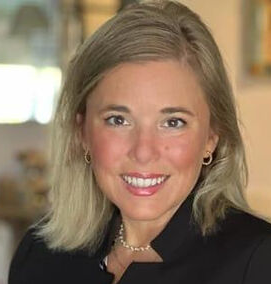 En declaraciones a Alfa y Omega, la periodista subraya su agradecimiento "a la Iglesia en Madrid y al cardenal Cobo por su confianza" en "un momento fundamental para la comunicación eclesial. Tenemos por delante el reto de seguir mostrando cuánto bien hace, mucho hasta ahora escondido, en las vidas de tantos vecinos de esta gran ciudad: de familias, de migrantes, de jóvenes, de ancianos… de todos aquellos que llaman a la puerta y siempre se encuentran una mano abierta y el sagrario esperando".Al mismo tiempo, la Iglesia tiene ante sí el desafío de "afrontar las crisis, saber pedir perdón por los errores cometidos, actuar con transparencia y tener la voluntad de reparar los daños".Desde hace dos años trabaja en el grupo Ábside Media, donde forma parte del área socio religiosa de COPE, TRECE y la web Ecclesia. Durante la JMJ de Lisboa, en agosto de 2023, formó parte del equipo de enviados especiales a Portugal, cobertura que ha sido merecedora de un premio ¡Bravo! para el grupo de comunicación.Sara de la Torre cuenta con casi 20 años de experiencia profesional. Comenzó su andadura profesional en el año 2005 en COPE y Popular TV —ahora TRECE—, en el área socio religiosa. Tras pasar por el arzobispado de Madrid y la revista Vida Nueva, llegó en 2010 a la Conferencia Episcopal Española.Allí, durante nueve años formó parte de la Oficina de Información, en una década en la que tuvieron lugar importantes acontecimientos para la historia de la Iglesia en España, como dos visitas papales, la JMJ de Madrid o las beatificaciones de los mártires españoles del siglo XX. En 2019 se incorporó a la revista ECCLESIA, publicación de la Conferencia Episcopal Española, ocupando el puesto de redactora jefe.De orígenes zamoranos, nació en Barcelona en 1982. Casada y madre de dos hijos, es licenciada en Ciencias de la Información por la Universidad Complutense de Madrid y cuenta con formación y experiencia en relaciones institucionales, protocolo y redes sociales.San Juan de la Cruz, OCD (1591) y doctor de la Iglesia 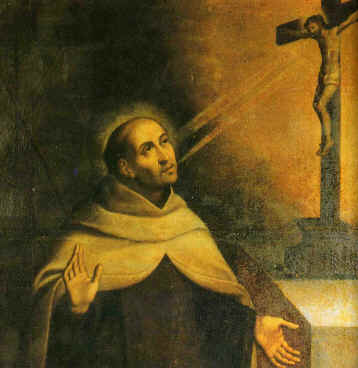 DESAFÍO VIRTUAL - No. 28314/12/2023Prof. Oscar Lobo i Oconitrillooscargdolobo1951@gmanil.com Tels. 2236-2833 – 8549-1995Cardenal Pironio será beatificado el 16 de diciembre (Nuevo sello postal) El arzobispo de Mercedes-Luján (Argentina), Monseñor Jorge Scheinig, grabó un videomensaje en el que brinda los detalles de este gran acontecimiento eclesial. La eucaristía será presidida por el Cardenal Fernando Vérgez Alzaga, quien durante 23 años se desempeñó como secretario del Venerable Pironio.